「香港宣道差會」本週代禱消息(2022年1月6日)泰國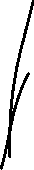 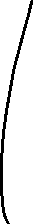 李瑞麟、陳家恩 (專職宣教士－宣道會宣愛堂/愛倍語言資源中心)家恩的爸爸仍然在ICU留醫，有點好轉，求主記念。家恩的睡眠較差，半夜會醒，可能有壓力，求主賜她安眠，不用太擔心家人的事。青島雁子（專職宣教士－特別群體）感謝神，蘭甘亨大學英文系終於回覆我們，合辦活動將延至明年7月舉行。雁子於1 月底回港本地任務，望能順利回港，履行任務。楊安信、黃嘉琪 (專職宣教士－語言學習)感謝神，安信夫婦於莫拉肯市平安順利地完成了眾多的聖誕服事並獲益良多，願福音在此地廣傳。願神賜予我們柔軟開敞的心，讓我倆知曉天父於莫拉肯的引領與異像。我們仍有一個月的日子在莫拉肯實習，願神保守一切，又與當地牧者有美好的配搭。艾憐 (信徒宣教同工－特別群體)為各地疫情因Omicron肆虐禱告。我們這邊也因新年後有增多確診的掛慮，而取消了週未泰國兒童節的活動，希望可以盡快回復正常。森美、小兒（宣教士【聯屬本會】－語言學習）求聖靈保守我們身心靈及語言學習。鄭美紅 (專職宣教士【聯屬本會】－語言學習)記念更新工作證及簽證延期之申請。美紅爸爸在1月2日因尿道發炎需入院接受治療，求主醫治。記念回港時間安排。記念美紅新一個任期的服侍安排。柬埔寨吳梓江、胡美玲（信徒宣教士－訓練及關顧）跟其他國家一樣，柬埔寨面對Omicron病毒輸入，近日數字上升已超過一百宗。政府亦加強為年青人打第三劑加強疫苗。請為疫情防控代禱。金邊學院興建工程已開展，先修建部份外牆，預計整項工程約需半年時間。請為同工隊的協調及施工隊的安全代禱。工場各教會及聚會點已恢復實體崇拜。請為弟兄姊妹的適應及防疫意識禱告。張日新（信徒宣教同工－亞洲人力資源學院）記念3位HRDI女同工和家庭-感恩財務同工Lin的女兒已平安出生，記念她康復及照顧2名年幼兒女；Sinuon回了家鄉照顧剛中風的父親，Sreyneang老師需照顧正留醫的父親，他在交通意外頭部受了重傷，求主醫治及賜力量。記念HRDI校舍建築工程進度及所需資源。求主賜日新智慧處理HRDI財務，特別是每月網上報稅及年終結算。黃俊雄、黃揚恩（信徒宣教同工－語言學習）上週完成了網上短宣及金邊堂的聖誕崇拜，感恩一切順利。記念這主日的孩童奉獻禮，求主使用及提醒父母們以真理教導子女。感恩剛放完3天假期，我們一家都有好的休息及家庭樂。陳啟成、周小嫻（信徒宣教同工－語言學習）為啟成小嫻身心靈禱告，經歷很不一樣的頭兩年的宣教工場生活，身心開始疲憊，感恩差會將安排資深心理輔導人員會透過網上提供指導和幫助，深信慈愛上主會再次更新我們，願聖靈幫助我們心靈開放，繼續讓主陶造我們的生命！蔡婉玲 (宣教士【聯屬本會】－教育事工)金邊市有230萬成年人口，政府已經為212萬人接種疫苗。全國也接近一半成年人完成接種，但感染數字仍未有下降，全國死亡數字每天維持在30多個。除了服侍對象、本地同工與家舍外，也請爲宣教同工們禱告。求主賜宣教士與管理層同工智慧，讓我們在疫情限制下，服侍有最大的發揮。常費奉獻收入明顯減少，求主預備，讓我們有足夠資源繼續服侍這些受逼迫與貧窮的一群。我們機構去年已經開始申請一間有網上銀行服務的戶口，但仍未成功，求主幫助。澳門梁祖永、杜燕玲（專職宣教士－宣道會氹仔堂）繼續為事奉人手的需求禱告，求神開闊信徒事奉的眼界，不要畫地自限。教會一月，是十五周年，求神幫助有智慧去籌備。為我們籌募宣教新一期的經費代禱。陳佩貞（專職宣教士－長者福音事工）記念，大流行的新冠肺炎的疫情盡快遏止，讓各個地方盡快通關，各地人民盡快恢復往來。日常生活恢復昔日的秩序！記念各地方的教會和信徒，懇切祈求，仰望神的恩典，憐憫和醫治感染患病的患者；願病患者早日康復，願疫情消失。郭麗思（專職宣教士借調本會－宣道會宣道中心堂 /臺山學生服務中心）求主醫治、安慰患病與身體軟弱的石排灣長者信徒。並求主賜健壯的身體，能有心有力探望和關懷軟弱的長者。求主按祂心意使港澳兩地通關，石排灣事工能得到更多支援，福音事工能有更效的拓展。求主為石排灣事工預備合適的堂址，容我們能推行更多福音及關懷社區的活動。盧美娟（專職宣教士－宣道會新橋堂）有一對母子，參加了我們 4/12 在附近公園舉行的社區活動，26/12，那位媽媽根據我們的傳單，帶了兒子來參加我們的崇拜。求主幫助，那對母子，能夠在新橋堂得著幫助和造就。求主幫助，預備崇拜的講道、長者主日學班備課、週六小組的預備。葉錦樺（信徒宣教同工－澳宣培訓中心）求主祝福石排灣長者事工的發展及找一合適處所讓長者聚會時可以較舒適。求主顧念樺記身心靈健壯，身體大小毛病得醫治；與主關係親密。英國岑偉農、阮幗雄（本土宣教同工－南倫敦宣道會）以太和以仁已經獨立了。以太有兩個孩子；以仁仍是單身，他們都有穩定的職業和教會生活。求神保守他們工作穩定。彭大明、黎燕芬（本土宣教同工－東倫敦宣道會）東宣的弟兄姊妹的靈命有長進，在疫情下更追求認識主。  請為移居英國的香港人禱告，有些適應得很好，但有些卻是遇到不少困難，求主施恩。  失業人數一直上升，不法的事增多，最近有一位姊妹被賊人入屋行竊，當時只有一老人家帶着三個孩子在家，感恩無人受傷，只是錢財的損失。求主憐憫這個世代。  為大明在大學校園的事奉禱告，今年的情況比去年好，學生人數明顯的比去年多，求主讓大明握機會向他們傳福音。  為我們的健康感謝主，求主繼續保守。黃國輝、唐美寶（信徒宣教士－布萊頓宣道會）求主憐憫英國和世界各地疫情，盼望在不久將來受控。求主保守弟兄姊妹的健康，賜我們智慧分配和訓練願意服事的弟兄姊妹。弟兄姊妹用心學習神的話和敬拜主。   一些新來英新移民的屬靈需要，求主帶領我們懂得怎樣去服侍他們。禱告教會的弟兄姊妹繼續有和睦關係，彼此建立。為教會的少年主日學禱告，求主為我們預備足夠的老師，同學們可以建立美好關係。冼偉強、楊瓊鳳（專職宣教士【聯屬本會】－佈道事工）記念：照顧華人教會的新來英香港人；香港人COCM教牧輔導的發展 ；8月家庭營規劃；與華人教會的青年夥伴計劃；更多同工服務英國粵語事工；2022中英倫復活節營會計劃禱告。為領導巴斯大學CCF和關懷巴斯港人的事工禱告。為安排在華人教會的講道時間表禱告。為嘉冕今年準備A-level考試，尋找、申請合適大學禱告。安藤、世美（專職宣教士【聯屬本會】－特別群體事工）作為基督教華僑佈道會（COCM）的宣教士，正在參與不同差傳機構的事工與國際團隊合作，有難民事工及以往的慈善店事工，求主賜我們有美好的配搭，見證主愛，讓未信者蒙祝福，藉此認識主的美善。為在英國的難民及尋求避護者祈禱，有些等候多年仍未得到長期居留身份，有些是獨居不諳英語的長者，有些是單親媽媽、有些是有孩子的家庭，需要靠慈善團體的支援；在這過程中，他們對基督教慈善團體、教會均有正面的印象，對福音開放。求主賜我們智慧如何幫助他們，並關心他們的靈性需要，引領他們認識真光。為英國疫情持續上升，我們教會有數個家庭確診，聖誕崇拜由實體轉為網上，求主醫治及賜下平安。記念我們在港的家人安好，求主憐憫讓世美外婆能在病患中認信主。在籌募宣教經費上約有4份之1的欠缺，求主恩待及供應我們所需。西印度洋林永康、盧月冰（專職宣教士－留尼旺基督教華僑教會 / 基督教華僑中心）請大家繼續為黃牧師的身體禱告。這兩天黃牧師分別有兩次心口不適，護士來看牧師的時候，她建議去SOS門診檢查，但到了之後，又發現SOS的心電圖儀器壞了，現轉去醫院的急症室再作檢查。求主保守牧師的身體。另外這兩天黃師母的血壓也很高，請禱告記念。永康去郵局打算寄回文件給差會，郵局的電腦顯示暫時不能寄郵件到香港，但又不知道原因。回家後，從新聞得知因疫情原故，法國的民航客機將禁止到香港，相信這就是寄不出郵件的原因。法國日增33多萬確診個案，而留尼旺過去一星期有9仟多宗確診個案，情況是有點令人擔心，求主保守疫情可以早日穩定下來，又給政府官員有智慧制定策略來控制疫情。吳家佩（專職宣教士－留尼旺基督教華僑教會 / 基督教華僑中心）上星期一因有姊妹確診，我們一眾同工便成為接觸者，我們都按照政府的規定接受兩次的檢測。2022年1月1日早上，化驗所便成為我們一眾同工相聚的地方。感謝主！我們所有接觸者都陰性。過去一個星期留島的確診個案增加了接近一倍（9358宗），求神施恩憐憫，讓政府官員有智慧和合適的策略來控制疫情。感謝主！黃牧師因著藥物的咳嗽和痱滋已經有好轉，他和師母今天會看家庭醫生，求神使用醫生在藥物的調控，讓牧師得到最合適的醫療。黃聲鋒、郭志茜（專職宣教士－馬達加斯加宣道會京城堂暨幸福家庭服務中心）感謝主，醫生團隊為聲鋒儘快進行手術。原來這所醫院的心臟科很出名。醫生曾表示太遲轉介聲鋒到留島。因病發已達11天，今次的手術分兩次進行，第二次將會是1月17日，這段期他已回到留島教會休養。每天兩次有護士上門跟進他的血壓和病情。這位護士很懂得為我們著想，為我們爭取免費的護士服務，同時她與醫生評估我們的情況後，第二天拿著疫苗來到房間為我們注射！聲鋒手術後回到留島教會宿舍休養，同工們都非常細心照顧，每天有不用顏色蔬果汁供應，留島信徒亦熱切探訪慰問，離開留島多年想不到天父用這方式讓我們可以探望留島工場。在今次病發過程，亦讓我們真正放下工作，可以完全經歷「你們得救在乎歸回安息，你們得力在乎平靜安穩。亅這是另類靜修之旅!李就成、林燕萍（專職宣教士－馬達加斯加鄒省華人基督教會/鄒省幸福家庭服務中心）教會一對夫婦早前已接種疫苗，但最近仍確診新冠病毒，他們九歲的女兒也被感染。丈夫和小女兒的情況稍為穩定，而太太的病情比較嚴重。這兩天她需要到診所“吊鹽水”，並且呼吸困難，求神醫治他們。另外，教會一位青年上星期感到腹部右邊疼痛。驗血結果顯示因體內有變形蟲，服食杜蟲藥後，情況好轉了一些，請代禱。崔緯濤、袁清嫻（信徒宣教同工－醫療事工）感謝主！黃牧師在12月26日在留尼旺醫院順利接受了心導管手術。黃牧師會在1月17日再次入院，計劃放另一支架。願主繼續保守帶領，讓他早日康復。也願多日奔波勞碌的黃師母能夠有健康的身體和有質素的睡眠。願主同在，讓我們在生活和事奉上有美好配搭和適應。感謝主讓一位教會青年人成為我們一家的法文老師，求主給我們耐心耐力去好好學習。Ocean將於1月10日開學，求主拖帶，讓他有健康，學習過群體生活。1月9日主日崇拜後，Patrick將跟同工，並幾位教會青年到外省Antsirabe，與當地教會商量 4月中帳幕話劇佈道和醫療服侍。來回 6小時的車程，願行程平安順利！馬島疫情有反彈趨勢，求主保守教會各人能在疫情下平安健康。願主賜足夠智慧給政府，做好防疫。梁智康、張佩茵（信徒宣教同工－青年事工）記念我們幾位馬島同工在教會及中心的不同事工跟進，求主帶領我們團隊。創啟地區爾東、爾佑（專職宣教士－華人事工）近日工場疫情嚴峻，兩個大家庭都有肢體大人和小孩確診，求主保守並醫治確診者。因為疫情嚴峻，原有的實體崇拜，現改回線上聚會，求主帶領。新一年度事工增加，求主加能賜力，並保守身心靈健康。請為爾東爾佑的家人代禱，許久沒有見到家人，祈求父親看顧保守他們。鯨魚（專職宣教士－回港本土任務）願父藉恩言，多方勉勵；請記念鯨魚預備分享資訊的過程。另外，鯨魚在網上溫習與學習黃金閣話，求父賜分辨發音與文法的智慧。 黃金閣政府除了新冠肺炎之外，還要應對全國的登革熱、流感、豬瘟、白喉等等肆虐；另外封國導至國民經濟萎縮，老百姓生活雪上加霜。願恩主賜在位者有智慧舒緩困境。亦讓屬主的教會藉此機會顯揚真光，讓人尋見好消息，得著真生命。孫智、孫慧（宣教士【聯屬本會】－福音/醫療服務）求主賜與孫智孫慧在休假及休養期間，靈裡更新、身心康健。因有家人及支持教會相伴共禱，夫婦深被激勵，重新得力，感謝主！感恩孫慧之定期體檢追蹤結果理想，人也胖了！而孫智早前有例行體檢，醫生發現一條血管約三成閉塞而即時動手術治理，現在休養康復。預計通關第一季返回工場。 因著疫情，培訓中心的實體課程及活動暫停。孫智孫慧聯同三位導師在上年九月中開始<網上教課>，包括中文班及功輔班。感恩，當地有流通網路及華人家庭有好電子設備裝置，學生能順利參與。中文班及功輔班也可分級別教課。當地疫情仍嚴峻，首都更甚。願疫情得以受控，封關封城下，民生實困苦，求主憐憫。繼續為華人家庭三位剛接受洗禮的弟兄，祝福他們在主愛護蔭下成長。求主保守華人教會及團契同工們能竭力地合一服侍，逆境下勇敢地為主多結果子。鄭氏夫婦（宣教士【聯屬本會】－東南亞 / 培訓事工）求上帝保守鄭氏一家在新的事奉崗位上有美好的適應，又與同工們彼此謙卑服事。星空、卡莉（宣教士【聯屬本會】－回港述職）身心靈活潑安康。留港期間，感恩能持續舉辦每月雪嶺家祈禱會，感謝有數位忠心代禱者同行記念。雪嶺家政府有效打擊貪腐 。家人身心靈安康。感恩星空父母願意參與多次健康講座，對教會漸生好感。願他們及未信家人能早日接受禮物。丁噹家庭（宣教士【聯屬本會】－語言學習）社會：本地朋友告知印度變種肆虐沙塵國。但是，暑假也是民眾學生出外走動的日子。盼望當權者能幫助市民有更好的防疫意識。祈求上帝恩典保守。另外，經濟問題和通漲浮現，祈求從政者更能體恤平民百姓，而不是年年增加稅項﹗朋友：求主讓阿KAR遇見主，讓他看見人活著不單在乎家道豐富。健康：感恩丁生丁太的身體也有進步。現在，我們堅持每天做運動，增強體魄。請繼續祈求丁噹家庭能無病無痛，百病不侵，時常在主裡保持身心靈健壯。家人：求天父給機會家人在疫情下聽到好消息。Panda（宣教士【聯屬本會】－多姆人事工）記念多姆女孩S的門徒訓練和兒童識字教育。記念團隊各方面事務。記念同工H 的健康情況。記念舅父能早日得聞福音。記念新到工場的同工的適應。記念同工手術後的康復。冰梅（宣教士【聯屬本會】－語言學習）上年三月底從香港回來時因攞行理導致腰骨不適，最近腰骨痛更影響整個身體不適，求天父醫治。無花果國貨幣匯率由上年十月至今一直崩跌，物價飆漲，人心惶惶，在街頭及交通工具上常見到人討錢，請記念人民、難民生活需要。手物夫婦（宣教士【聯屬本會】－回港述職）已回港述職。會到不同教會分享。求主幫助我們，傳遞手語聖經翻譯的異象。飯糰一家（宣教士【聯屬本會】－聖經翻譯）感恩暑假時飯糰先生取消了赴美的工作行程，他所購買的機票已順利收回退款。計劃重整亞太區團隊的工作分配，希望1月份開始實施。求主賜智慧給領袖去策劃重整，務求更有效地去服侍聾人群體。記念大飯糰身心靈健康。頭痛情況已大致康復。現時身體必須恢復體力，心靈也必須恢復動力，才能回復正常生活。求主施恩憐憫，讓他能夠克服現時所面對各種的壓力和憂慮。求主賜能力和智慧給飯糰夫婦去應付家庭及事工各方面的需要，身心靈疲乏時能得到休息，每天靠主得力。中飯糰對自己的學業欠了一份進取心，但感恩他每天有盡責地應付功課。求主引導他明白求學的目的，讓他能有心有力地享受學習。求天父賜我們家中各人身心靈得力，有更多的愛和包容，彼此扶持，實踐基督的愛。冒號家庭（宣教士【聯屬本會】－聖經翻譯）面對疫情最新發展，哥哥的學校暫仍維持決定，1月回校復課。求上帝保護哥哥，並使他有效學習課本知識，也學習與人相處。也請特別為遠道到此任教的基督徒老師禱告，使他們不孤單。太太終於收到疫苗好消息。她將1月17日接種第一針疫苗。求上帝使副作用減低。疫情驟變，回港述職的隔離與其後的住宿安排仍未有具體安排，請為此禱告。太太將於3月約見視網膜專科醫生，求上帝賜我們之間有清晰的溝通。求上帝繼續保守我們和家人的健康。木棉（宣教士【聯屬本會】－語言學習）求天父賜木棉未來在耶祖地的團隊，有美好關係及合一的心。求天父賜木棉父母家人健康平安，賜福他們早日得著好消息。願天父賜福木棉與主常有美好關係，好好閱讀主的恩言。東北亞日本關俊文、吳敏慧（專職宣教士【聯屬本會】－日本人福音事工）上年12月中，日本大阪一幢大廈的一間診所發生了放火事件，當中有二十多人死亡，死亡者中包括了診所的院長。求主憐憫這裡的人，願主醫治人的心靈，幫助人有正確的途徑去舒解憂困，止息傷害自己傷害別人的行為。全球疫情受新變種影響，日本入境政策再次變動，之前提到一些新的宣教士本來預備前來，怎料現在又不能入境了。求主幫助引導，賜下智慧給我們去應對不同的情況。繼續為Simon的新團隊禱告。可以在跨國跨區上作宣教的拓展很感恩，但同時也要克服文化上、地域上，語言上及時差上等等的挑戰。願主使用新的架構讓各地事工成長。求主繼續幫助語晴慕行的成長。求主保守我們在港家人的健康和平安，願救恩臨到未信的家人中。梁頴階、容小敏（專職宣教士【聯屬本會】－日本人福音事工）請大家繼續為Winny順利申請奬學金；Ricky有智慧和忍耐修改大綱禱告。為這新的福音據點禱告；仙石先生在朝日當教師。在一個人口千多人的小村落開家庭聚會必然好快傳開。願主保守希望村內不會有負面傳言而影響仙石先生在校內的工作或形象。求主保守並堅固他的信心；求主帶領這福音據點未來的發展，給我們團隊有智慧。記念在寒冬中山廣牧師一家和弟兄姊妹的健康和駕駛安全。李世樂、鄧淑屏（專職宣教士【聯屬本會】－日本人福音事工）為計劃禱告，尋求上帝的引導，願教會元首的心意，透過三陸希望基督教會成就在這地。樂屏已完成兩針疫苗的接種。子心將於一月中旬接受大學考試，近月他更自發努力溫習，願主引導他在習中經歷神。求主恩待在港家中的長者安釨。蔡明康，王淑賢（專職宣教士【聯屬本會】－日本人福音事工）感恩順利完成各項聖誕聚會，求主讓對象們明白及記得聖誕的真義，並願意回應主愛。2022年是充滿挑戰的一年，求主引領教會及事工發展。求主看顧明康Larry在1月14日的膽囊手術成功，並讓我們有平安的心去面對。收到親友及對象們送上的禮物，感到很窩心，感恩。感恩順利完成挑戰N1 日語能力試，結果交托上主。求主繼續祝福，與對象們能有進深的關係。求主保守我們及在港家人的身、心、靈的健康。非洲劉偉鳴、梁琬瑩（烏幹達，專職宣教士【聯屬本會】－婦女及社區服務）自去年12月21日打第一針後開始有副作用，並在12月27日發病至今仍在心力從心中，像是感冒未清，還未完全康復。記念1月中順利打到第二針疫苗 (有疫苗並且是我們第一針同款的)，並其副作用減至最低。Omicron已進入烏干達境內，甚至Pakwach，盼不會嚴重擴散; 不影響一月中所有學生復課。水災地區的「社區醫務所」計劃一月投入服務，記念各村籌委的商討和跟進。記念祖林事工的各樣安排，一直受疫情影響，只有繼續見步行步，求主引導。在祖林地區物色更合適的地方，求主給予同工們信心和遠象。BE夫婦（專職宣教士【聯屬本會】－語言學習）新年假期後，BE繼續接受每天兩小時駕駛及隔日三小時語言訓練，求主幫助二人於12/1順利考取車牌 ，並購得合適的車輛。BE英國隊友終於去年尾順利平安返回工場，並於日前與二人相聚。求主堅立我們團隊，於工場點持續拓展當地服侍。BE將於工場點開展教會青少年群體及校園服侍，求主加能賜力，並保守二人身體健康，能以面對工場上不同的變化及挑戰。新一年，求主憐憫止息工場點各部族之間的衝突仇殺，賜下和平。求主賜政府官員有智慧施政，讓當地人生活安穩享平安。南美巴西張志威、司徒美芳（專職宣教士【聯屬本會】－回港述職）隨著巴西的疫苗接種率增加，巴西肺炎疫情稍有好轉，求神繼續保守巴西，讓疫苗接種在當地有果效，疫情可以早日受控，教會可以早日恢復實體聚會，我們可以早日返回巴西服侍。在疫情下，恩約福音教會在網上，增加了幾個小組聚會，接觸不同的福音對象和栽培弟兄姊妹。求神帶領這些小組的聚會，使慕道的朋友能認識主，信徒靈命能穏定成長。教會開辦一連串培訓領袖的課程，求神使用這些培訓課程，為教會日後預備委身的領袖，協助牧者關顧和教導弟兄姊妹。感謝神，美芳爸爸的身體已適應肺結核病的藥物，胃口也好轉了，求神醫治他，讓他完全康復。也求神保守他的屬靈生命，讓他靠主堅定成長。德國吳鐘音（德國本地同工—華人事工）德國新冠病毒疫情仍然嚴峻，求主幫助疫情可早日受控，各行各業可重回軌道，經濟復甦起來。求主幫助差會的本土同工吳鐘音牧師，他一家在法蘭克福南部服侍，求神帶領他能認識更多僑胞，可以向他們傳福音，領他們歸主，建立一個小型的基督徒團契。求主幫助吳牧師一家三口有健康及智慧學習德語，可以用德語作一般性的溝通。香港李翠玲（專職宣教士，本地跨文化事工 - 泰人恩福堂 / 泰人恩福服務中心）教會今年主題是藉聖靈生活。目標是建立結出聖靈果子的生命。賴敏芳（信徒宣教同工－教育事工）充份休息，從新得力。梁志雄、朱秀卿（專職宣教士－宣教培育）感謝神保守敬心已完全康復，因疫情嚴峻，她預訂的班機已被取消航行，因此她未能於農曆新年前回港，有些失望。求主幫助她能心情平靜面對繁重的工作量，不再感染新冠病毒，接受神的安排，得着從上而來的平安！我們正計劃2022年度的線上講道主題，求主指引，使我們所講的能造就德國弟兄姊妹的靈性，學習每天更愛主耶稣！目前仍在安排今年上半年到德國宣教工場的旅程，但因在西歐國家疫情嚴峻，求主帶領及開路。盼可早日與李傳道夫婦起程到德國作宣教體驗，確立異象。求主憐憫，使全球疫情早日受控，各民各族生活可重回軌道。簡家傑（信徒宣教士－工場研究）據柬埔寨政府2020年的統計數字顯示，約有50萬的家庭活在貧窮線下；而新冠疫情的打擊，令這些家庭的數字增至69萬（約280萬或全國17.8% 的人口）。求主顧念這些貧窮家庭的需要，為他們在困境中開出路，並讓他們早日得享耶穌基督所賜的「生命的糧」。爸媽早前相繼分別出現吸入性肺炎及再次小中風，感恩能及時送院治理，現算無大礙並已先後出院。求主改善爸爸的吞嚥能力，免他容易嗆到，也保守媽媽不再中風，加強她的左肢及步行能力，並舒緩她因情緒不安引致的胃部不適。看着爸媽的身體機能衰退，家傑的心情也沉重，服侍他們時的壓力也增加。求主幫助家傑盡力而為之餘，也能處之泰然，得享從祂而來的平安。面對人生階段的改變和現實生活的張力，修讀靈修學、學習歷代基督徒的禱告方式，可說是重新探索自我的過程，也是上帝及時的釋放和恩典。求主幫助家傑重整對祂的認識、不斷更新關係、更多體會人生的意義、並能活出祂的心意。差會總部辦公室記念錦田靜修恩園的工程，願主保守各工程委員會及顧問小組。記念荃灣老圍宣教士宿舍的建築前期工程。